Deptford Township Basketball Association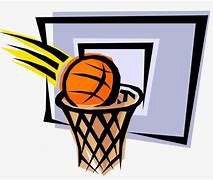 14 Jones AveDeptford, NJ 08096P resident@deptfordbasketball.org2023-2024 SeasonDear Parents,President – Kyle Mobley	Vice President – Chris McBethSecretary –Kelly Green	Treasurer – Vernon Davis Fundraising – Dominque MobleyWelcome to the 2023-2024 basketball season. Below is some information about our organization. If you should have any questions or concerns during the course of the season, please reference the above email address.C linic – Girls and Boys: Our clinic for PreK - 2nd grade starts January 6th or 7th and runs for 6 weeks. Sessions are held one night a week for one hour per night. You will be contacted after Christmas to remind you of your start date. Clinic classes will be held at the Deptford Township Recreation Center.T raveling teams and In House Development League: Each player is evaluated and placed on a team based on their skilllevel. Siblings are not necessarily placed on the same team. A LL MINOR, JUNIOR, AND SENIOR PLAYERSMUST ATTEND AT LEAST ONE TRYOUT TO BE ENTERED INTO THE DRAFT; two are preferred. You willbe contacted after Thanksgiving by the coach or league official regarding In House developmental league or travel team assignment. Contact DTBA if you do not hear from a coach or a league official by Dec 15th. Please note: Registration is incomplete until payment is received. Your child will not be placed on a team until payment is received.T ryoutsMinor Girls tryouts	3rd and 4th grade	Minor Boys’ tryoutsSaturday, November 04, 10:00 AM 11:30 AM	Sunday, November 05, 10:00AM -11:30AMSaturday, November 11, 12:00 PM- 1:30 PM	Sunday, November 12, 12:00 PM -1:30 PMJunior Girls tryouts	5th and 6th grade	Junior Boys’ tryoutsSaturday, November 04, 12:00 PM 1:30 PM	Sunday, November 05, 12:00PM-1:30 PMSaturday, November 11, 2:00 PM- 3:30 PM	Sunday, November 12, 2:00 PM- 3:30 PMSenior Girls’ tryouts	7th and 8th grade		Senior Boys’ tryouts Saturday, November 04, 2:00 PM- 3:30 PM		Sunday, November 05, 2:00 PM - 3:30 PM Saturday, November 11, 10:00AM -11:30 AM	Sunday, November 12, 10:00AM -11:30AMI n House Tryouts Saturday, November 18, 2023 12:00 PM - 1:30 PMEvaluations/tryouts will be held at the Deptford Township Recreation Center 52 Montague Lane, Deptford. Practices begin after December 1st. and Games begin after January 3rd. Minors’ season is 12 games; juniors’ and seniors’ seasons is 14 games. Game schedules may not be available until after Christmas. Your coach will contact you after November 25th with your practice schedule. Refund policy: October 1 to November 15 Full refund. November 16- December 31 50% refund. After January 1 No refunds.Instagram: deptfordtwp_basketball	www.Deptfordbasketball.org